Informujemy,że z uwagi na bardzo dużą ilość wystawianych przez mieszkańców odpadów wielkogabarytowych, termin zbiórki zostaje wydłużony do 03.09.2021 r.Dotyczy wyłącznie adresów z których nie odebrano jeszcze odpadów wielogabarytowych.
Dziękujemy za zrozumienie.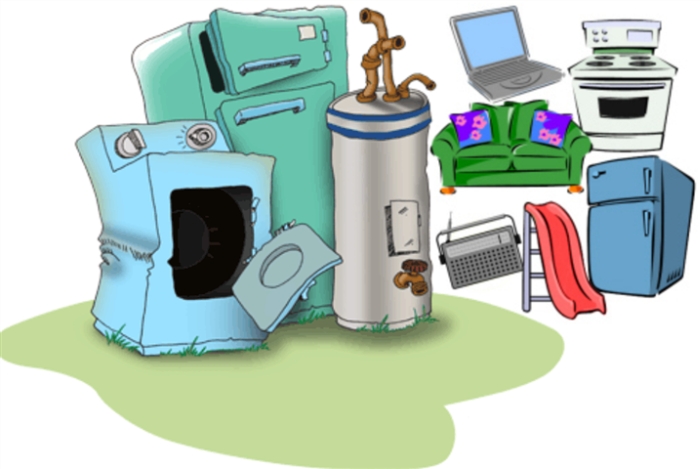 